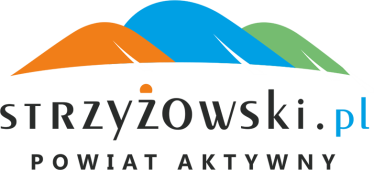 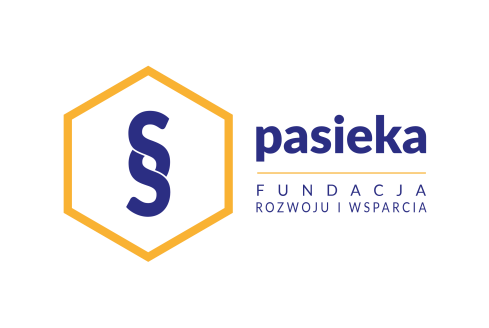 Karta zgłoszenia uczestnika Powiatowego konkursu z wiedzy prawnejPowiatu Strzyżowskiego Wyrażam zgodę na uczestnictwo w Powiatowym konkursie z wiedzy prawnej organizowanego przez Fundację Pasieka i tym samym akceptuję regulamin konkursu.Imię i nazwisko zgłaszanego ucznia …………………………………………………………………………………………………….Pełna nazwa szkoły …………………………………………………………………………………………………….. w ………………………………….Data ………………………………………..Podpis ucznia                                                        Podpis Rodzica lub opiekuna prawnego / w przypadku                                                                                 gdy uczeń jest niepełnoletni/ ……………………………………………                          …………………………………………………………………………….